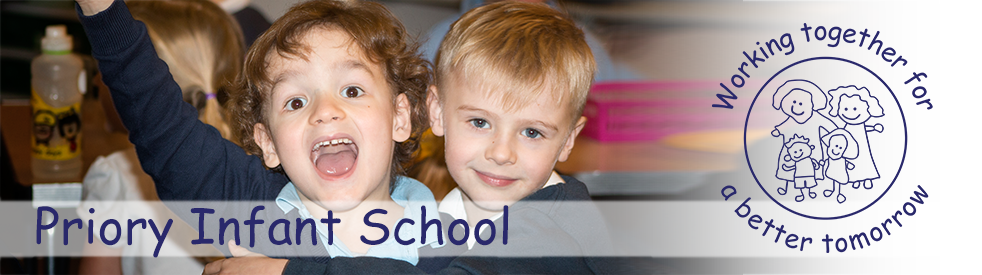 Have you ever considered being a school governor?Would you like to help shape the future of the next generation?Do you want to make a difference whilst acquiring new skills?Do you have valuable /professional skills you can offer?Are you willing to challenge and ask questions?Are you committed to contributing to your local community? If the answer is YES to any of the above, we would love to hear from you. Being a governor is a substantial but rewarding role, one that will allow you to develop new skills and networks, as well as using your existing skills to make a difference to children in Ramsgate.We are keen to recruit governors with skills in finance or HR. However, we welcome hearing from anyone who is interested in school governance.  Full support and training will be provided.What does a governor do?Governors oversee the success of the school. They agree priorities and monitor progress towards them. The provide constructive support and challenge the schools leaders and ultimately work to improve the lives of pupilsWhat skills do I need? Good inter-personal skills, be naturally inquisitive and have the ability to question and analyse together with a willingness to learn. Be able to engage with pupils, staff, parents and the school communityWhy should you volunteer?Being a school governor is a challenging but hugely rewarding role. It will give you the chance to make a real difference to young people and develop your skills in a board-level environmentHow much time does it involve?The average time commitment is five to eight hours a month also this will vary depending on the needs of the school and the role. This includes meetings, background reading and school visits.Can my employer refuse to give me time off for meetings?Employment law gives people the right to reasonable unpaid time off and some employers give paid leave for school governor duties.  Speak to your employer before applying.What should I do next? Please contact us at the address below to ask for further information or arrange for an informal chat.